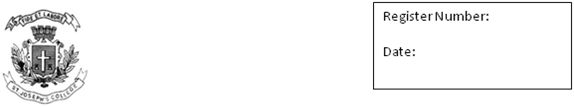 ST. JOSEPH’S COLLEGE (AUTONOMOUS), BANGALORE- 27II SEMESTER - MA ENGLISHEND SEMESTER EXAMINATION: APRIL 2019EN 8118:  BRITISH LITERATURE - IITime: 2½  Hours					                               Max marks: 70This paper contains FOUR SECTIONS and TWO printed pages.You may use a dictionary.Section AAnswer the following question in about 300 words:   (1 x 15 = 15)Pick three key developments that make the Elizabethan period a unique moment in British literary history. Provide adequate justification for your choices.Section BAnswer the following questions in about 250 words each:   (3 x 10 = 30)“For one of Utopia’s most striking aspects is its contemporaneity – the way in which the greedy, unscrupulous and useless are just as much in evidence now as in 1516. The conspiracy of the rich has lasted an extraordinarily long time”. Do you agree with this reading? Are there other ways in which this text is contemporary?Hamlet's soliloquies are the unacknowledged play within the play. Evaluate this comment in terms of the progressions that we are offered across these moments of self-talk.What have you understood of Metaphysical wit from the poems you have encountered this semester?Section CAnnotate any ONE of these extracts in terms of the text it is taken from and identify the key allusionsand devices it may contain:   (1 x 10 = 10)AThe phœnix riddle hath more wit                By us; we two being one, are it.So, to one neutral thing both sexes fit.	     We die and rise the same, and prove	     Mysterious by this love.BLet us roll all our strength and all Our sweetness up into one ball, And tear our pleasures with rough strifeThrough the iron gates of life:Section DThis is the love letter that Mistress Page receives from John Falstaff in Merry Wives of Windsor. Read it carefully, and evaluate it in terms of the appeal it might make to any woman recipient, and its possible audience appeal.  Your answer should not exceed 200 words.     (1 x 15 = 15)                                                            Ask me no reason why I love you; for thoughLove use Reason for his physician, he admits himnot for his counsellor. You are not young, no moream I; go to then, there's sympathy: you are merry,so am I; ha, ha! then there's more sympathy: youlove sack, and so do I; would you desire bettersympathy? Let it suffice thee, Mistress Page,--atthe least, if the love of soldier can suffice,--that I love thee. I will not say, pity me; 'tisnot a soldier-like phrase: but I say, love me. By me,Thine own true knight,By day or night,Or any kind of light,With all his mightFor thee to fight.                                                                                                               EN 8118_A_19